  При оценке состояния и перспектив рынка недвижимости, особенно в условиях спада экономики и неопределенности на рынках, важное значение имеет понимание того, как влияет на рынок внешняя среда. Рынок дорогостоящей коммерческой недвижимости напрямую зависит от общеполитической ситуации, состояния мировой экономики и экономического положения страны. На рынок жилой недвижимости влияет состояние и перспективы экономики страны, региона, уровень доходов населения. Представления продавцов и покупателей о ценах, о спросе, об изменениях, о перспективах на рынке недвижимости формируются на психологическом уровне и, в первую очередь, основываются на общеполитических и экономических факторах: межгосударственных отношениях, общем состоянии мировой и национальной экономики, на динамике на товарных и валютном рынках, на финансово-кредитной и налоговой политике, на деловой активности и покупательной способности населения, уровне развития трудовых и финансовых ресурсов, на безопасности и гарантии сохранности собственности и мн. других. (от 01.03.2016 года)Анализ влияния общей политической и социально-экономической обстановки на рынок недвижимостиДля анализа влияния общей политической и социально-экономической обстановки на рынок недвижимости следует:разделить всю совокупность вероятных факторов влияния на внешние (влияние мировой экономики) и внутренние (состояние национальной экономики),выявить и оценить основные экономические показатели факторов и степень их воздействия на рынок,оценить причины и следствия отрицательного и положительного воздействия факторов на рынок.Определяющими факторами являются:Структура мировой экономики, темпы развития и влияние глобальной экономики и политики на экономику страны;Состояние национальной экономики и экономики региона нахождения недвижимости; Уровень и динамика развития отраслей, дающих рост ВВП и повышающих деловую активность и доходность;Уровень и динамика доходов бизнеса и реальных доходов населения.Обзор мировой экономикиПо итогам за 2015 год мировой ВВП (стоимость общего объема товаров и услуг за вычетом затрат на их производство) возрос на 3,1 %. Предыдущие периоды также показывали рост практически по всем основным экономическим показателям: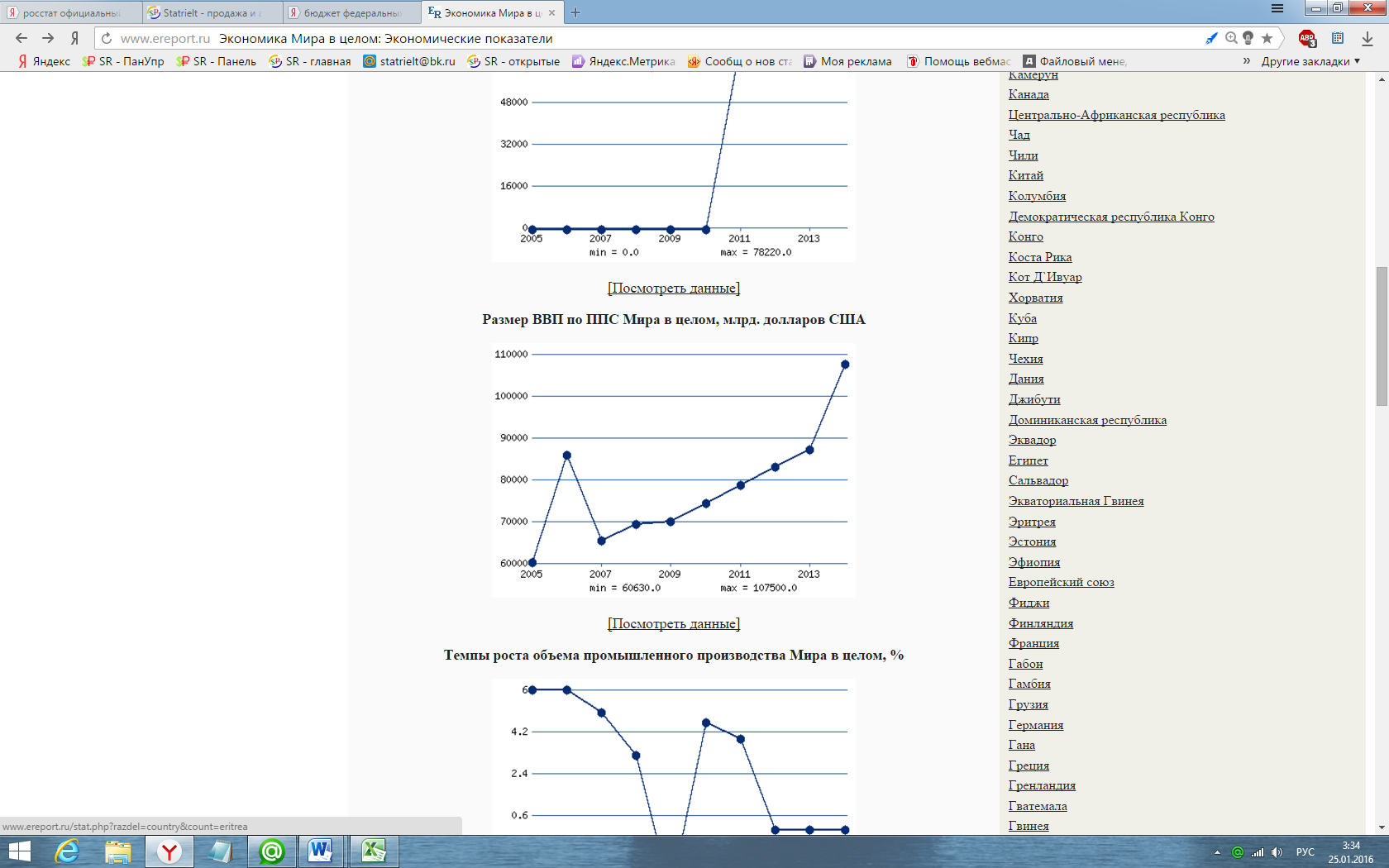 Объемы промышленного производства Мира с 1998 года росли с темпом от 1 до 7 % в год, и лишь в 2009 году показали падение на 3 %.Более половины продукции в мире производится США, Японией, странами Евросоюза и Канадой. На долю США приходится почти 24 % мирового ВВП. Несмотря на медленные темпы роста, именно эти страны задают общий тон мирового экономического развития. Индексы доверия и деловой активности в развитых европейских странах также стабильно высоки:Их передовой уровень развития технологий и качества продукции, основанные на рыночных отношениях, развитой финансовой системе и самых современных достижениях науки и техники, отражаются в высоком уровне жизни населения и на протяжении уже длительного времени являются ориентиром и драйвером развития остальных стран мира. Рост и глобализация информационных технологий и финансово-кредитных инструментов, развитие транспорта обусловили глобализацию всей мировой экономики и в целом положительно повлияли на другие страны, вызвав в них бурный экономический рост (Южная Корея, Сингапур, Гонконг, Китай, Индия, другие).Развитые и развивающиеся страны в различной степени обеспечены ресурсами. В развитых странах – высокая обеспеченность энергетическими, технологическими и финансовыми ресурсами, но дефицит природных и сырьевых ресурсов, истощившихся в последние 100 – 150 лет.  Напротив, в развивающихся странах при высокой и увеличивающейся населенности и при наличии природных ресурсов - дефицит энергии, технологий и финансовых инструментов. 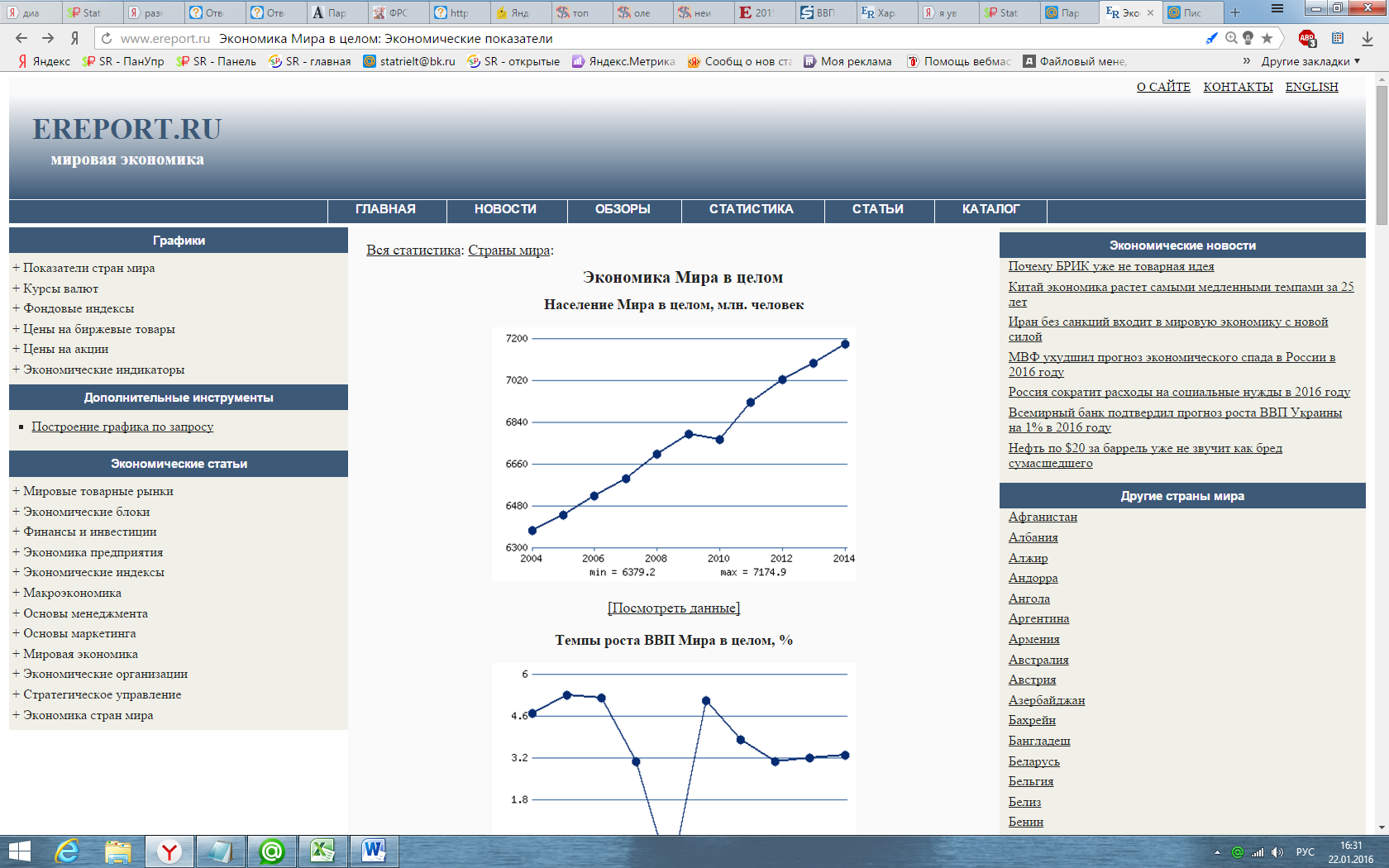 В развитых и развивающихся странах колоссально отличаются абсолютные и относительные (на душу населения) объемы производства промышленной продукции и основных продуктов питания. Это значительно разделяет их по уровню жизни населения. В этих условиях стремление крупного мирового капитала к доходности и расширению, с одной стороны, и стремление национальных элит развивающихся стран к сохранению своего влияния и к национальному развитию, с другой стороны, порождают геополитическую конкуренцию и международные экономические конфликты, итогом которых становится перераспределение ресурсов, инвестиций, финансовых потоков. Сегодня определяющим фактором мировой экономики является глобальный финансовый кризис, первый острый сигнал о котором проявился в 2008 году и признаки которого ощущаются повсеместно (спад объемов мировой торговли, обвал цен сырьевых товаров, в первую очередь, цен на нефть, бегство капиталов, валютные дисбалансы). Сырьё, особенно нефть, упали в цене. При этом страны-экспортеры, действуя разобщенно, объемы добычи (производства) не снижали, чтобы не потерять контракты и свою долю на рынке. 16.02.2016 года Россия, Саудовская Аравия, Венесуэла и Катар провели важнейшие переговоры о заморозке добычи нефти на уровне января 2016 года при условии согласия других добывающих стран (http://www.kommersant.ru/doc/2917679). На сегодня уже известно о готовности присоединиться к такой договоренности Алжира, Омана, ОАЭ, Кувейта, Эквадора, Нигерии. Ирак и Иран пока официально не подтвердили, что присоединятся к ним. Планируется, что 20.03.2016 года страны подпишут регламентирующий документ. Это должно стать позитивным фактором стабилизации и роста нефтяного рынка. Одной из причин нестабильности рынков и неопределенности стало разрастающееся в последние годы террористическое «исламское государство». Но и здесь успешная помощь России сирийской армии позволила договориться с многочисленными вооруженными группировками о мирном решении внутрисирийских проблем. Это, вероятно, благоприятно отразится на положении России в регионе и на состоянии нефтяного рынка в целом.По данным МВФ, прогноз роста мировой экономики на 2016 год составит 3,4%, а в 2017 году - 3,6 %.  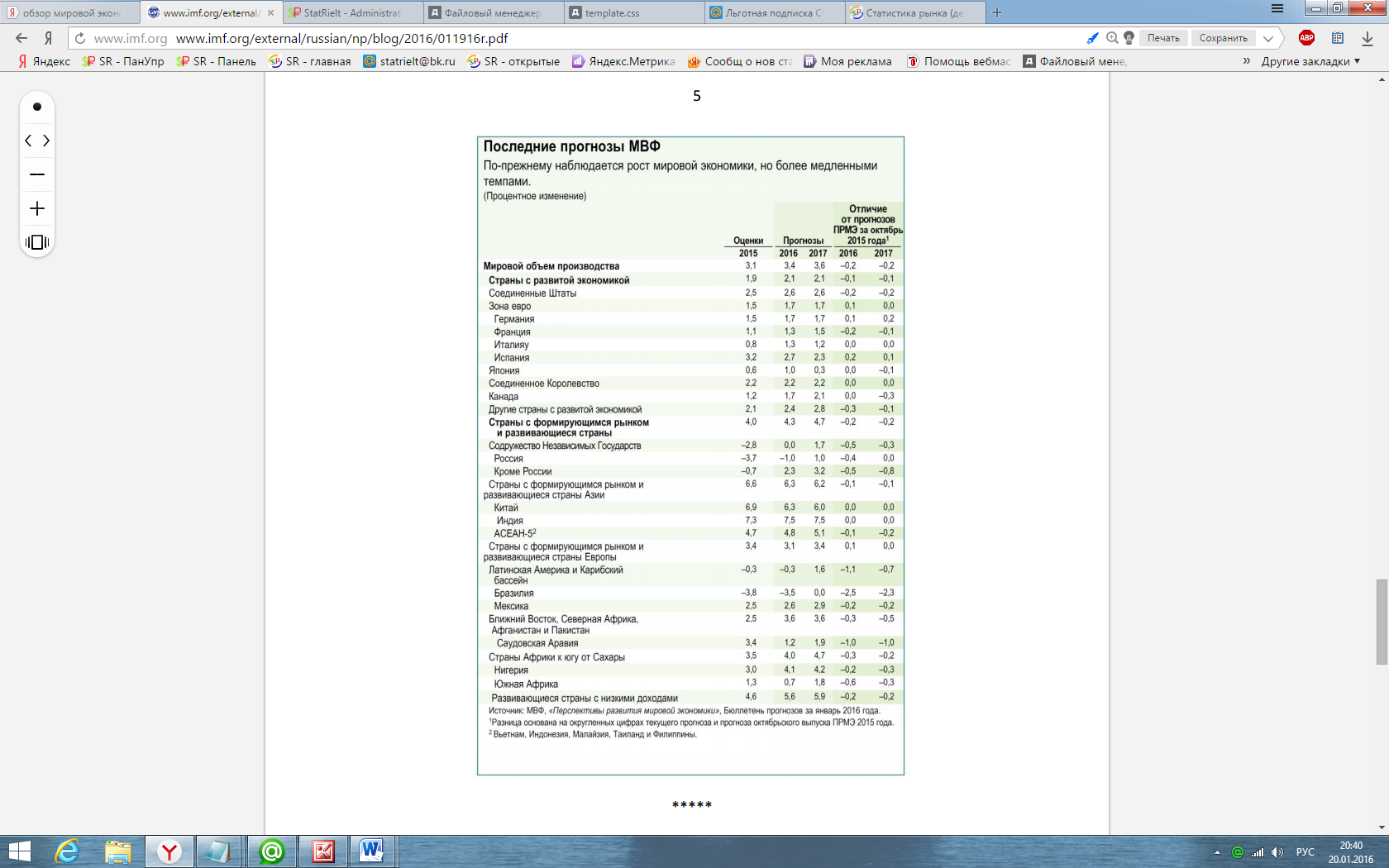  В США, Евросоюзе,  Японии  сохраняется рост, опирающийся на упавшие цены на нефть и благоприятную финансовую конъюнктуру, но компенсирующийся уменьшением экспорта.Развивающиеся страны столкнулись с замедлением роста, связанным со структурными дисбалансами национальных экономик, с их привязкой к нефтедобыче.Таким образом, снижение биржевых цен на сырье ухудшило положение их производителей и поставщиков, а волатильность валют ужесточила условия кредитования и инвестирования в остальных секторах экономики стран, базирующихся на добыче сырья. И напротив, снижение цен на сырье стимулирует спрос потребления в развитых странах.В целом ситуация неопределенная, разнонаправленная и потенциально изменчива.В сложившихся условиях инвесторы не склонны к рискам. Основные риски видятся:в геополитическом противостоянии (и неопределенности последствий этого противостояния) США, России, Турции, Китая, Японии, Ирана, Саудовской Аравии и других готовых присоединиться к конфликту стран;в непредсказуемом росте в Европе числа беженцев из стран Ближнего Востока и Африки;в снижении спроса на потребительских рынках; в нарушении мировых торговых и финансовых потоков, падении туризма.Выводы и прогнозыСнижение  рынков стало продолжением финансового кризиса 2008 – 2009 годов и последовало за событиями на Украине (февраль 2014), референдумом в Крыму (март 2014) и после поездок американского президента в Европу по поводу санкций против России (24-28.03.2014), в Саудовскую Аравию (28.03.2016). И уже в начале лета 2014 года ОПЕК, МЭА, западные СМИ начали «прогнозировать»  превышение предложения нефти над спросом. Хотя при этом все крупнейшие национальные экономики (США, Китай, европейские) показывали стабильный рост, а страны-экспортеры нефти давали незначительный (1 – 2% в год) рост производства, что вполне соответствовало росту мирового промышленного производства и энергетики. В 2014 году США почти на 30 % (со 181 млн. т. до 234 млн. т.) по сравнению с 2013 годом увеличили объемы добычи сланцевой нефти, объявив о запасах в 58 миллиардов тонн, наращивая добычу на протяжении всего 2014 года, несмотря на снижение цен. К США присоединилась и Канада.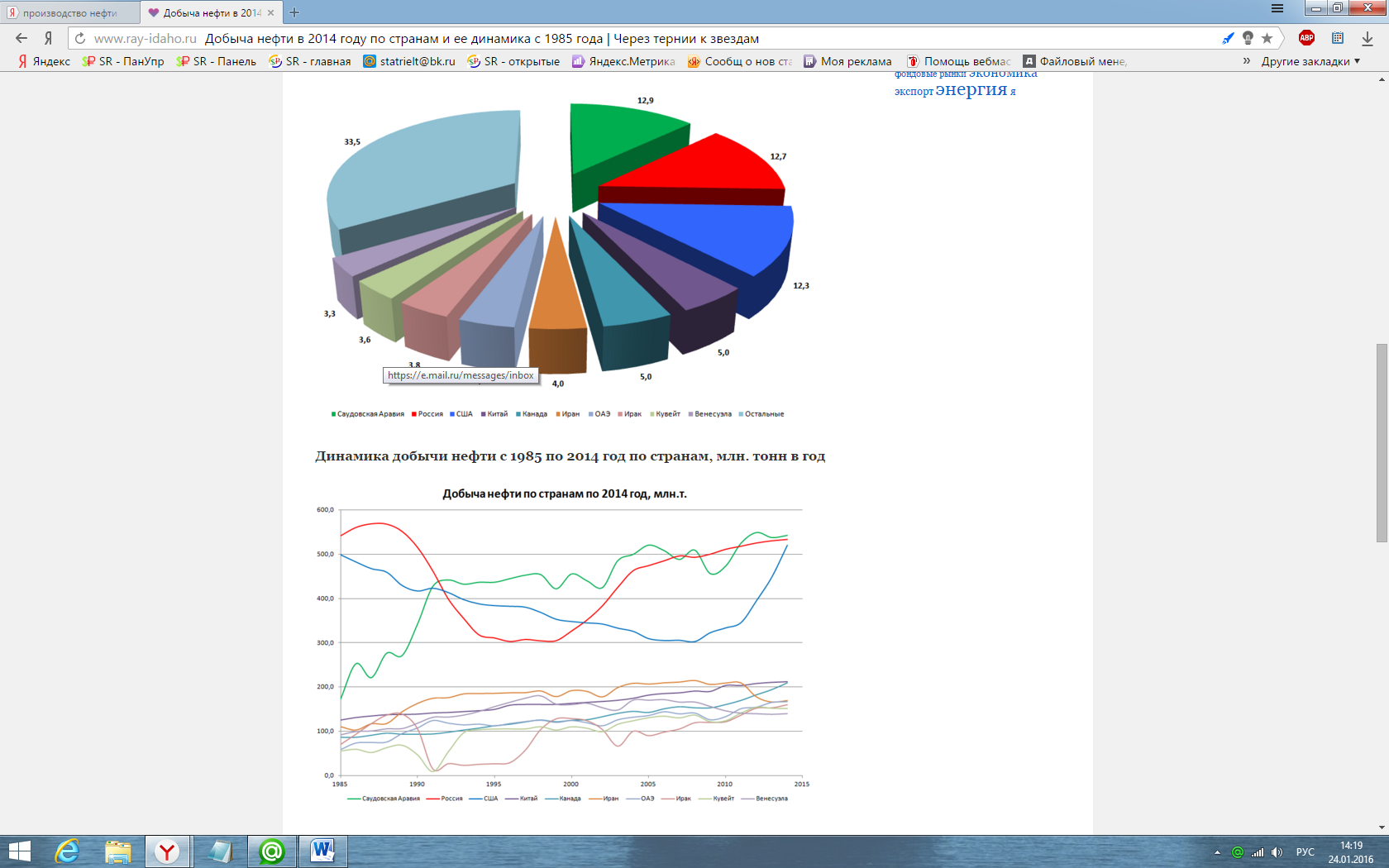 Несмотря на закрытие впоследствии сланцевых месторождений, механизм падения нефти был запущен.Вторая важнейшая причина мирового экономического спада состоит в повышении процентной ставки ФРС США (с учетом Shadow rate). Примерно с  середины 2014 года США перешли к политике укрепления доллара, сократили вброс денег в систему потребления. То же делает и ЕС в рамках программ бюджетной экономии. Снижение цен на сырье и укрепление валют развитых стран запустило процессы оттока инвестиций из развивающихся стран и падение национальных валют, порождая в остальном мире ощущение финансовой незащищенности и нестабильности. Но и в самих США, судя по цикличности экономики, в ближайшее время ожидается рецессия. При повышенной процентной ставке (с учетом Shadow rate) потребление и деловая активность снижаются. Уже сейчас прибыли транснациональных корпораций серьёзно уменьшаются на фоне обвала платёжеспособности населения большинства стран. Остальной бизнес развитых стран также несёт потери и не может длительно пребывать в таком состоянии. После некоторой коррекции и «сдутия» финансовых пузырей валютные рынки стабилизируются. Дальнейшее развитие потребует смягчения монетарной политики США и ЕС. Тогда спрос на сырье и нефть вновь станут расти и будут расти цены. Товарно-сырьевой и потребительский спрос восстановятся, возобновится общий экономический рост.Сегодня проявилась колоссальная зависимость всей мировой экономики от США. В очевидном проигрыше оказались развивающиеся страны, интегрированные в мировую экономику и сделавшие ставку на кооперацию, свою сырьевую специализацию в мировой экономике, а также на привязанность к доллару и на внешние инвестиции. Следствием этих событий становятся: потеря доверия к доллару и к ведущим развитым экономикам со стороны элит развивающихся странвсё большее понимание:необходимости децентрализации мировой финансовой системы; необходимости комплексного национального экономического развития на основе роста реальных секторов экономики (промышленности, строительства и сельского хозяйства в сочетании с развитием торговли, науки и технологий, образования);роли финансового сектора национальной экономики, как инструмента в привлечении и эффективном перераспределении ресурсов и средств (денежных, инвестиционных, оборотных и трудовых) в реальный производственный сектор.МВФ видит выход из создавшегося положения в поддержке потребительского спроса и в структурных реформах национальных экономик. Европейским странам и Японии рекомендуется повысить степень использования трудовых ресурсов в связи со старением населения, а также снизить высокую задолженность частного сектора. Решение проблемы нехватки дешевых трудовых ресурсов в Европе, вероятно, предполагалось обеспечить за счет беженцев, но сегодня можно констатировать, что этот процесс может стать неуправляем и уже угрожает европейской стабильности и целостности. Развивающимся странам предлагается найти новые внутренние источники экономического роста, продолжать структурные реформы и улучшать бизнес-инфраструктуру, стимулирующую деловую среду и благоприятствующую инвестициям, стимулировать и развивать рынки товаров и труда.По мнению руководителя Исследовательского департамента МВФ Мориса Обстфельда, директивные меры, направленные на укрепление устойчивости и стабильности в краткосрочном плане,  дадут реальные положительные результаты и укрепят доверие и уверенность на долгосрочную перспективу.Обзор итогов экономики РоссииВаловой внутренний продукт по паритету покупательной способности (ППС) Российской Федерации вырос с 2005 по 2014 год (последние опубликованные годовые данные) с 1,6967 до 3,577 $ трлн. в год.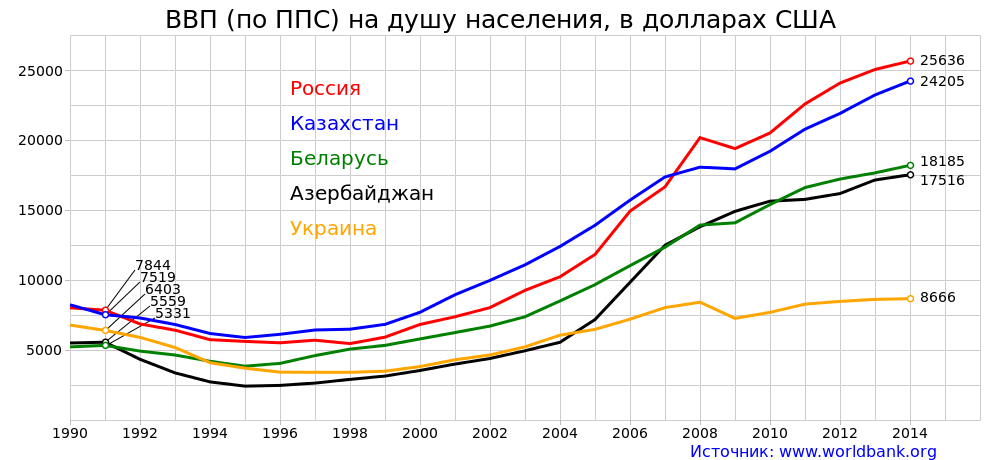 ВВП по видам экономической деятельности (с учетом Крыма) в сопоставимых ценах 2011 г., млрд. руб.:Как видно из таблицы, наблюдается снижение активности отраслей, ориентированных на крупное массовое потребление, и рост отраслей, в интенсивном развитии которых Россия нуждается в условиях сегодняшних проблем в мировой экономике. Вместе с тем, общее снижение ВВП в сопоставимых ценах в условиях исторически сложившегося дисбалансе экономики (структурное преобладание добывающих отраслей, ориентированное на экспорт) не критическое и вполне допустимо. Напротив, это показывает, что экономика должна двигаться в этом направлении – в направлении развития ранее отставших отраслей.Показательно также, что объемы ВВП в строительстве и в операциях с недвижимым имуществом снизились, что демонстрирует «перепроизводство» в этих отраслях. В действительности, рост цен на строительную продукцию в последние годы (2011 – 2014), равно как и в 2005 – 2008 годах, не был подкреплен соответствующими темпами роста реального сектора экономики, а обусловлен скорее спекулятивными действиями участников риэлтерского рынка в условиях низкой привлекательности других направлений (прежде всего, в производственные отрасли) инвестирования. Это в очередной раз подчеркивает сложившиеся недостатки структуры экономики.Внешнеторговый оборот России в 2015 году составил, по данным Банка России, $534,4 млрд, что на 66,3% меньше, чем за 2014 год, с положительным  сальдо торгового баланса 146,3 млрд.долл. при структуре: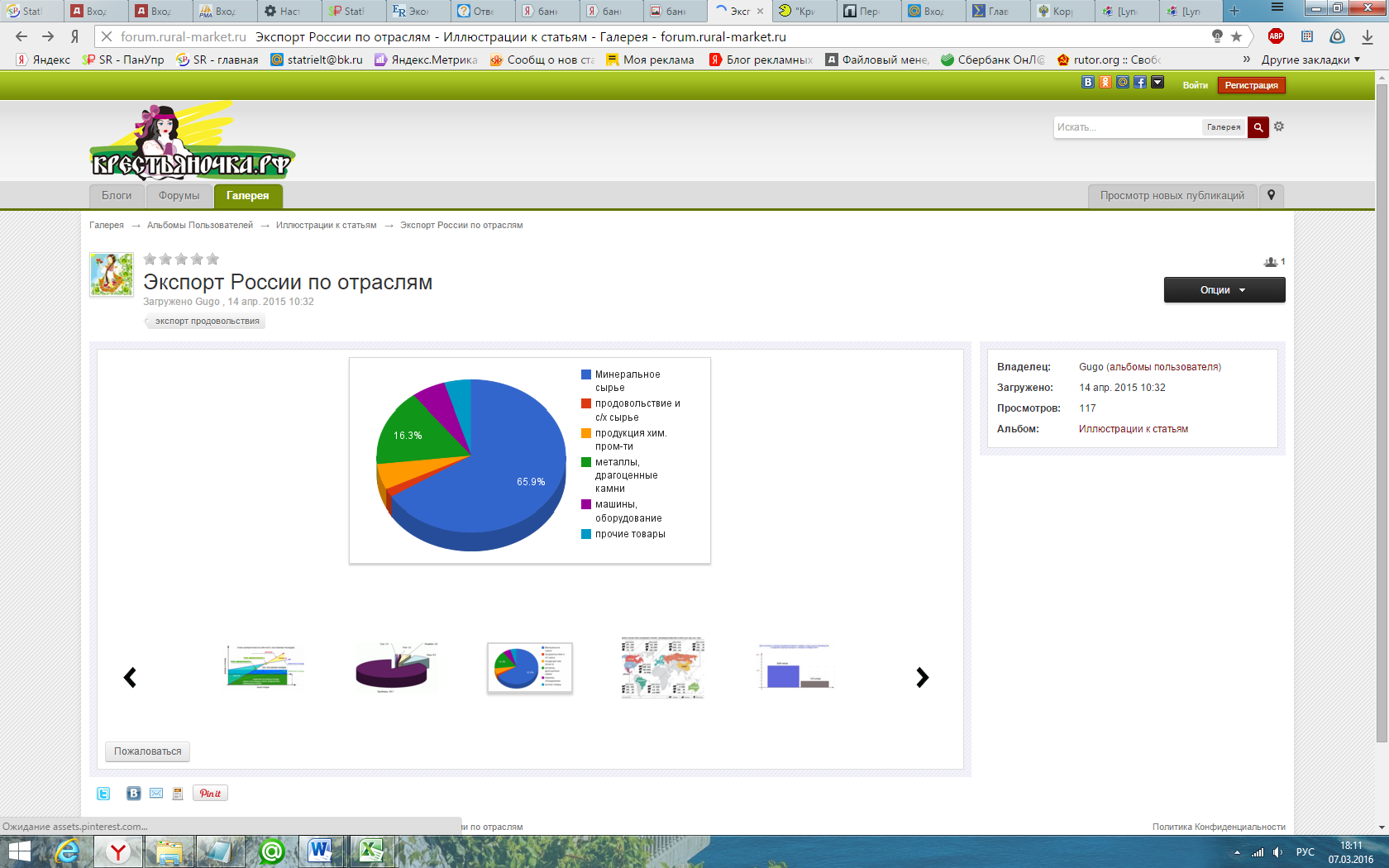 Профицит счета текущих операций в 2015 году улучшился до 5,4 % от ВВП, по сравнению с 3,1 % в 2014 году, чему помогло ослабление рубля.Инфляция по итогам декабря 2015 года к декабрю 2014 года составила 12,9 %. В условиях повышения риска ускорения инфляции Центробанк России сдерживает ключевую ставку на уровне 11 %, прогнозируя снижение годовой инфляции до 7% к концу 2016 года и до 4% к концу 2017 года. В случае усиления инфляционных рисков Банк России не исключает ужесточения денежно-кредитной политики.По данным Росстата, в 2015 г. сальдированный финансовый результат (прибыль минус убыток) организаций (без субъектов малого предпринимательства, банков, страховых организаций и бюджетных учреждений) в действующих ценах составил 8 421,7 млрд. руб. (- возрос на 15,3 % по сравнения в 2014 годом (5 500,8 млрд. руб.)). 39,6 тыс. организаций получили прибыль в размере 11 трлн 253,9 млрд руб., 15,4 тыс. организаций понесли убытки на общую сумму 2 трлн 832,2 млрд руб.  Однако с 2014 года начали снижаться реальные доходы населения при абсолютном росте: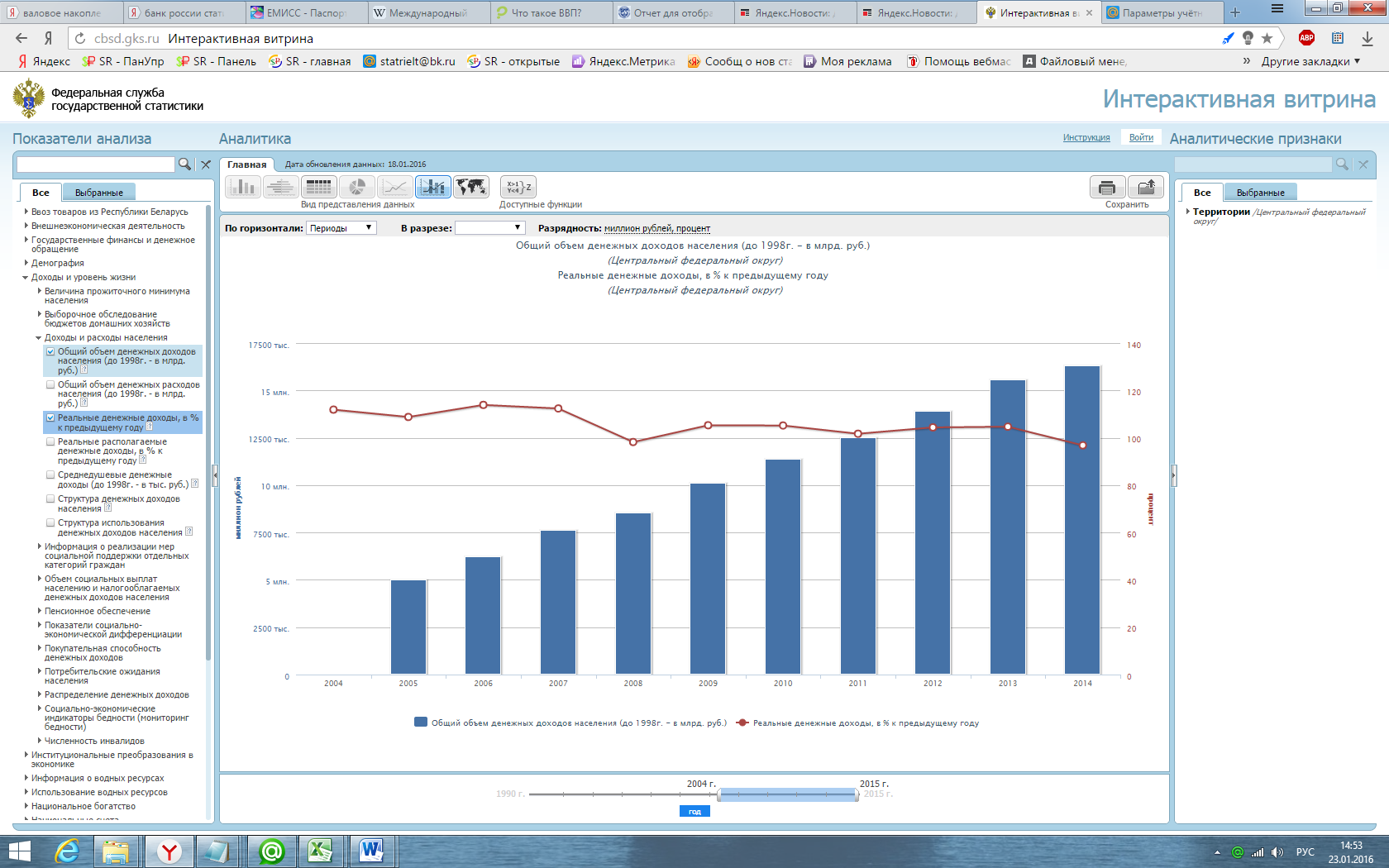 По предварительным данным Росстата, реальные доходы населения в 2015 году снизились ещё на 4% по сравнению с 2014 годом. Вслед за снижением реальных доходов снижается розничное потребление. Ослабление рубля с 35 до 73 руб./долл. сделало импортные товары более дорогими, что снизило потребление, но стимулирует собственно производство и повышает возможности экспорта отечественных товаров и продукции. 01.03.2016 года Правительство утвердило антикризисный план на сумму 684,8 млрд. руб., состоящий из трех основных направлений: активизация общего экономического роста, поддержка системообразующих предприятий, поддержка малого и среднего бизнеса. План предусматривает поддержку потребительского рынка, обеспечение стабильности через выполнение социальных обязательств, поддержку рынка труда, индексацию пенсий, контроль цен на социально значимые товары и лекарства и поддержу самых незащищенных групп населения.Структурное развитие экономикиЗа последние пятнадцать лет выполняется более пятидесяти государственных программ по развитию реальных секторов экономики, науки и технологий, социальной сферы, образования и культуры как отраслевой, так и социальной направленности, в том числе:Выводы и прогнозыПрактически по всем основным экономическим показателям России до 2015 года наблюдался последовательный рост и принимались меры комплексного развития экономики. Поэтому мы не видим внутренних причин экономического кризиса. В основе возникших негативных тенденций лежит проблема мировой экономики, связанная со спекулятивным характером глобальной финансовой системы, с бесконтрольной финансиализацией мировой экономики в целом и с геополитическим противостоянием. Дисбаланс российской экономики в сторону добывающих отраслей, сложившийся за всю историю России, – это результат участия в международном разделении труда, что является абсолютно нормальным и естественным процессом в мировой экономике при условии сбалансированных международных отношений.  Действительно, в условиях обрушения мировых цен на нефть с 116 до 33 долл./баррель и на продукцию добывающих отраслей (при доле 66 % в общем экспорте) Россия понесла значительные потери от такой «специализации». Но последние события (успешные дипломатические и военные действия России и признаки примирения на Ближнем Востоке, договоренности об ограничении добычи нефти) позволяют надеяться на улучшение международных отношений и стабилизацию на нефтяных рынках. Вместе с тем, все понимают высокую степень неопределенности в этих вопросах.За последние 25 лет в России сформировалось сильное государство, а также Конституция и законодательство, защищающие все формы собственности, конституционные права и интересы граждан и частных организаций,  защищающие право частной собственности на землю и другие объекты недвижимости. Сложилась устойчивая структура национальной экономики, стабильная финансовая система, щадящая и вполне устойчивая налоговая система, приняты и работают государственные программы по совершенствованию структуры отраслей экономики и социальных отношений в стране. Стимулируются условия для развития реального сектора экономики. С целью сдерживания инфляции и снижения вероятности финансовых спекуляций ЦБ России контролирует финансово-кредитную систему и регулирует ключевую ставку. Консервативная экономическая политика правительства России в целом работает на стабилизацию экономики. В такой ситуации относительно перспектив российского рынка недвижимости с большой долей вероятности можно утверждать, что:Факторов, способных вызвать рост цен жилой и коммерческой недвижимости, нет, поскольку наблюдается снижение экономических показателей, снижения доходов бизнеса и населения.Внутриэкономических причин падения цен на объекты недвижимости в России тоже нет. В условиях политической и экономической нестабильности недвижимость, как и прежде, сохраняет свою инвестиционную значимость и важную функцию сбережения и накопления капитала.  Возможна некоторая коррекция рыночных цен (прежде всего, жилой недвижимости), завышенных в предыдущие (2011 – 2014) годы на активных региональных рынках с высоким спросом и высокими темпами строительства (в крупных и крупнейших городах с плотной застройкой). Снижение цен недвижимости в пределах себестоимости строительства и разумно минимальной нормы прибыли инвестора экономически обосновано и вероятно. Другие, низкоактивные региональные рынки более инерционны, поэтому продолжат некоторое  снижение до стабилизации общеэкономической обстановки. Отмечается снижение спроса на рынках недвижимости (от меньшего – к большему):земельных участков сельскохозяйственного назначения, земельных участков промышленности, транспорта, связи и иного специального назначения, а также земель населенных пунктов для размещения объектов производственного, складского и коммунального назначения,объектов производственной недвижимости, объектов складской недвижимости, земельных массивов земель населенных пунктов,индивидуальных жилых домов,объектов административной (офисной) недвижимости,объектов торгово-развлекательной недвижимости и недвижимости общественного питания,квартир.В связи со снижением доходности рынка недвижимости наблюдается тенденция значительного сокращения объемов строительства, что, вероятно, приведет к уходу с рынка части инвестиционных и строительных компаний.Учитывая геополитическую напряженность и начавшиеся структурные разнонаправленные изменения в мировой экономике, эти тенденции сохранятся в 2016 году. В последующие периоды при условии политической и экономической стабильности, при условии стимулирования потребительского спроса, смягчении финансово-кредитной политики государства и поддержке ипотечного кредитования вероятен рост спроса на недвижимость и некоторый рост цен. (Анализ подготовлен специалистами СтатРиелт)Использованные материалы:Федеральная служба государственной статистики. www.gks.ru, Международный валютный фонд. http://www.imf.org/,http://www.kommersant.ru,EREPORT.RU. мировая экономика.  http://www.ereport.ru/   Авторы не ставят своей целью провести масштабное экономическое исследование и анализ сложившейся сложной политической и экономической ситуации, а ограничиваются итоговой информацией, необходимой и достаточной лишь для информирования заказчиков и потребителей в задачах, заключениях, расчетах и отчетах, связанных с работой с недвижимостью.  Статья подготовлена по материалам последних опубликованных статистических данных.В случае обнаружения ошибок, просим сообщить ваши замечания в Администрацию statrielt@bk.ru.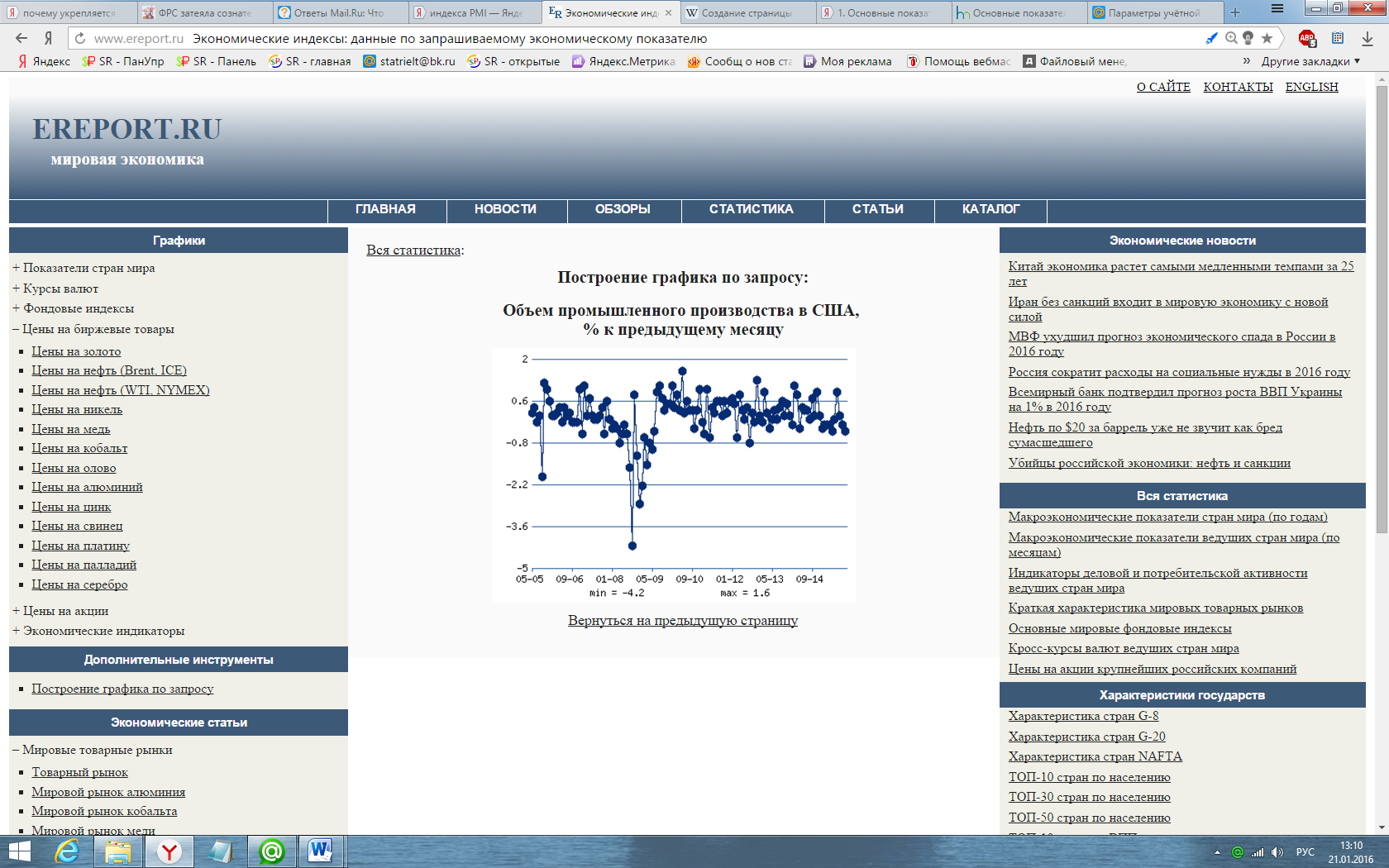 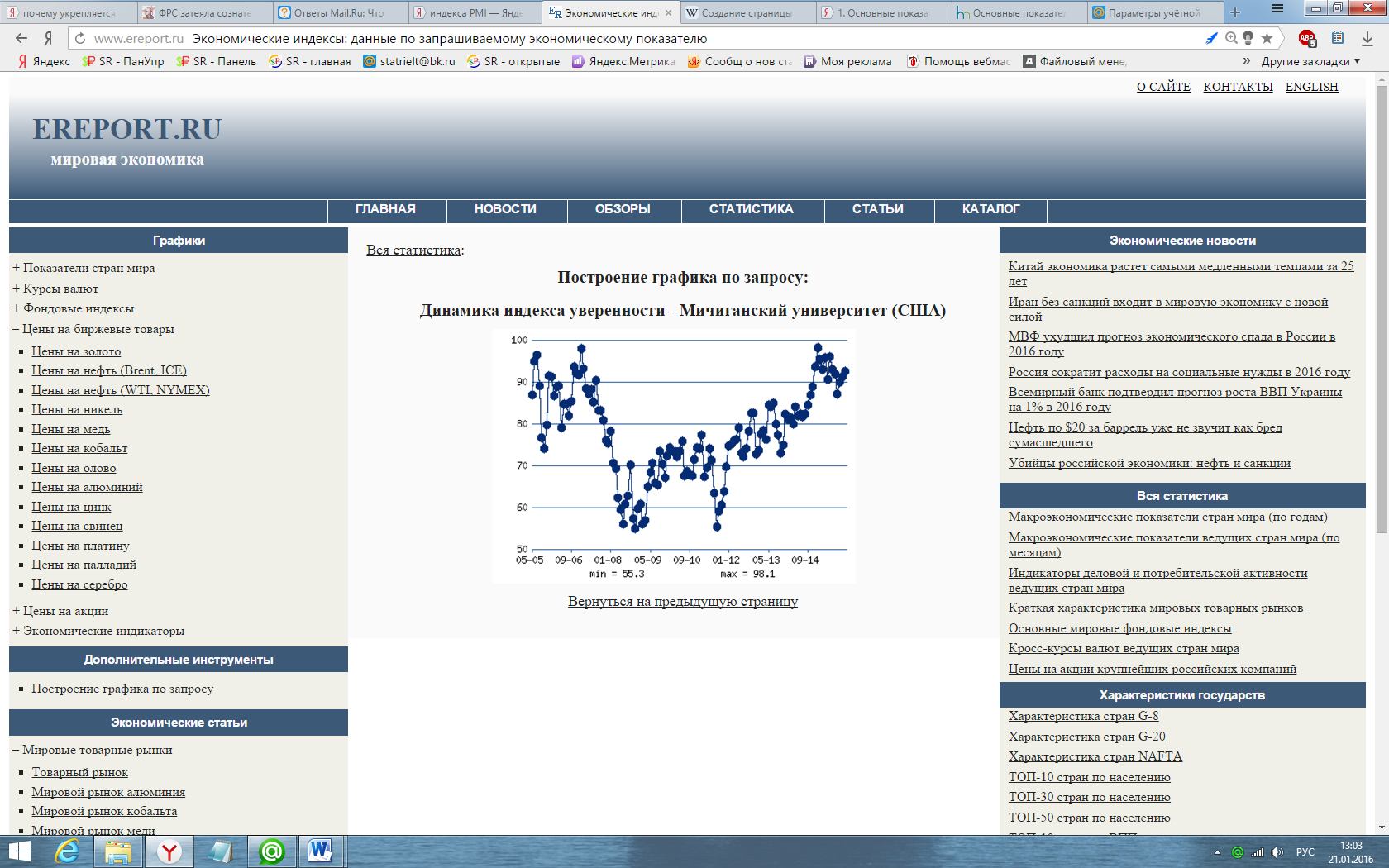 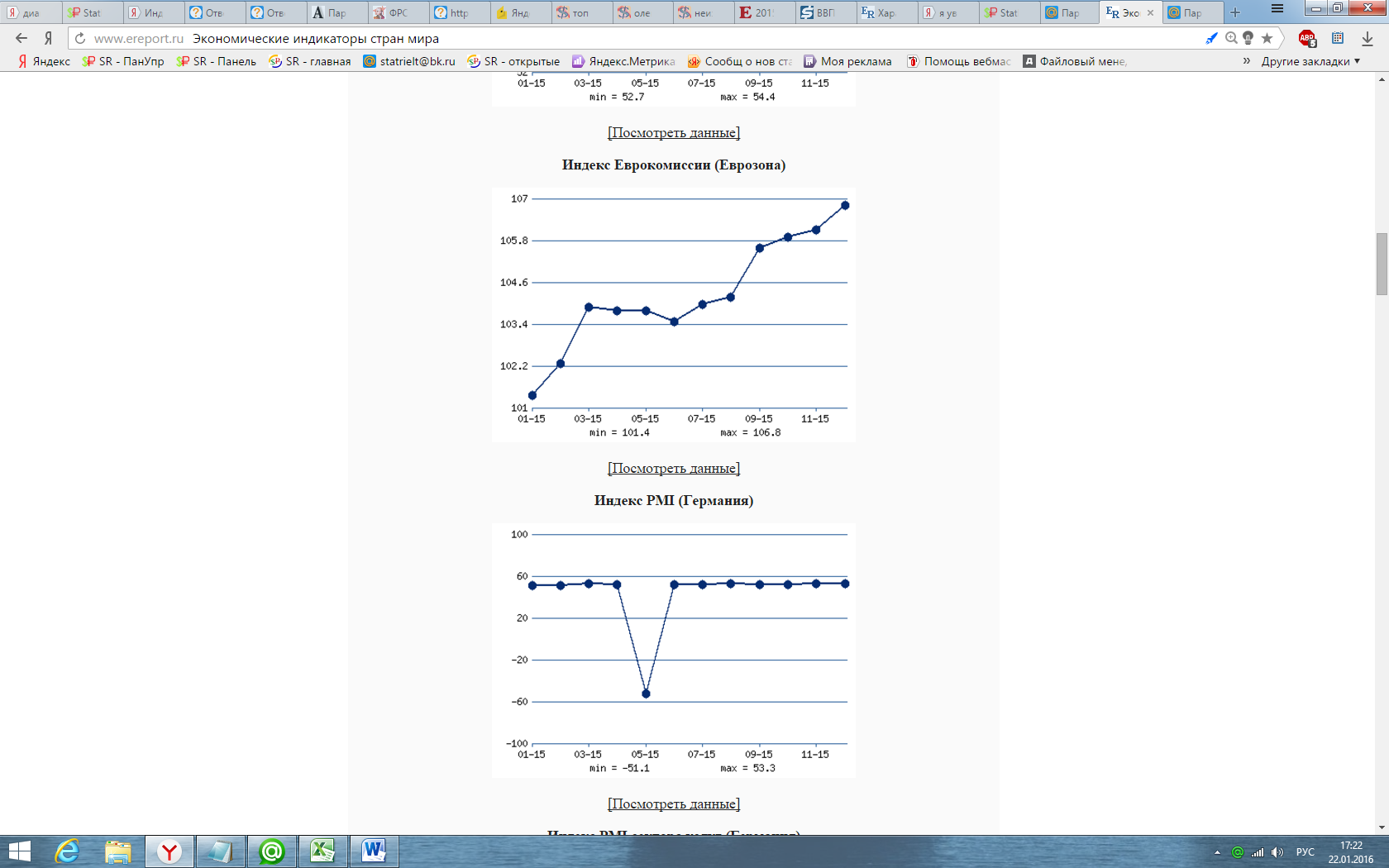 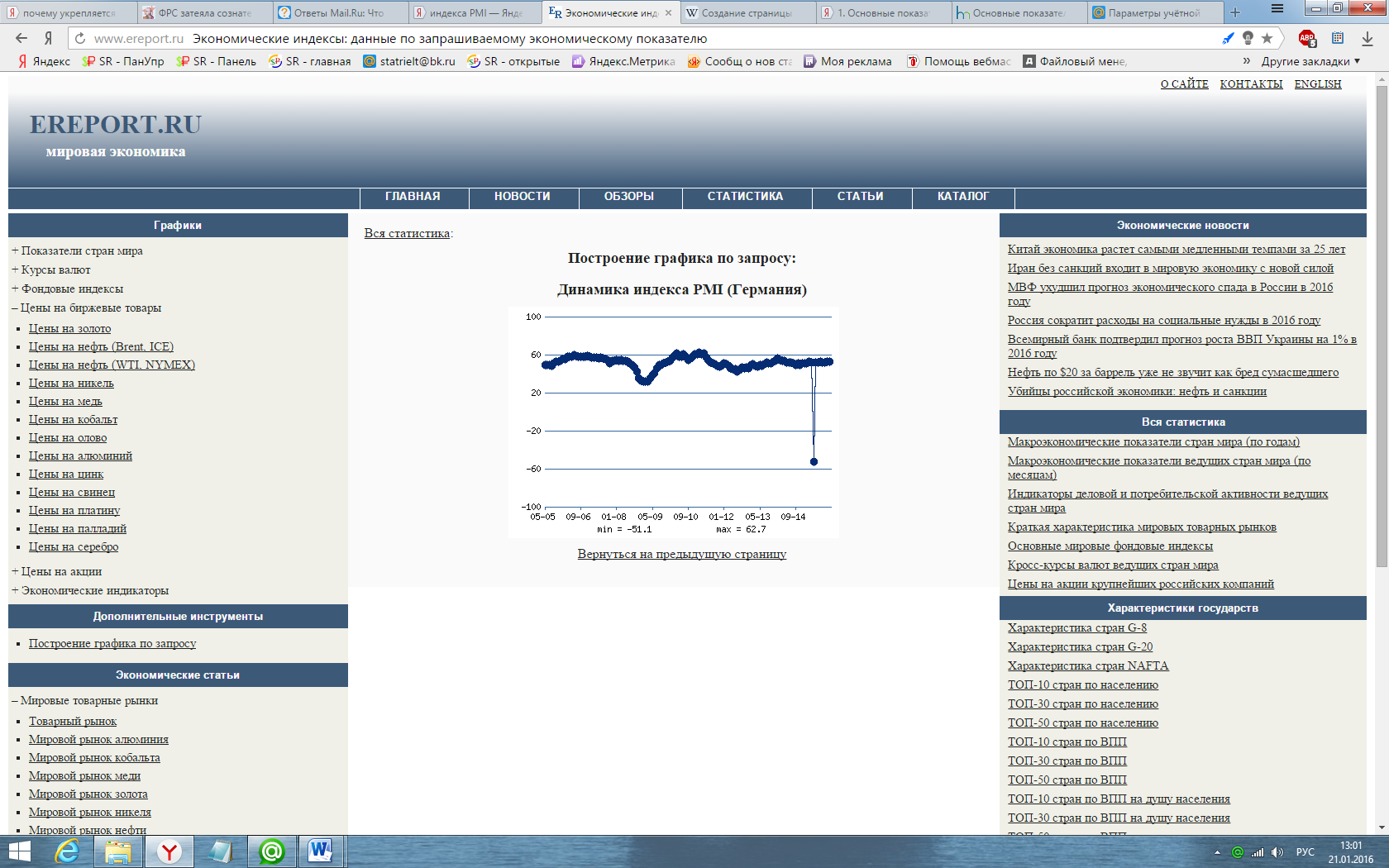 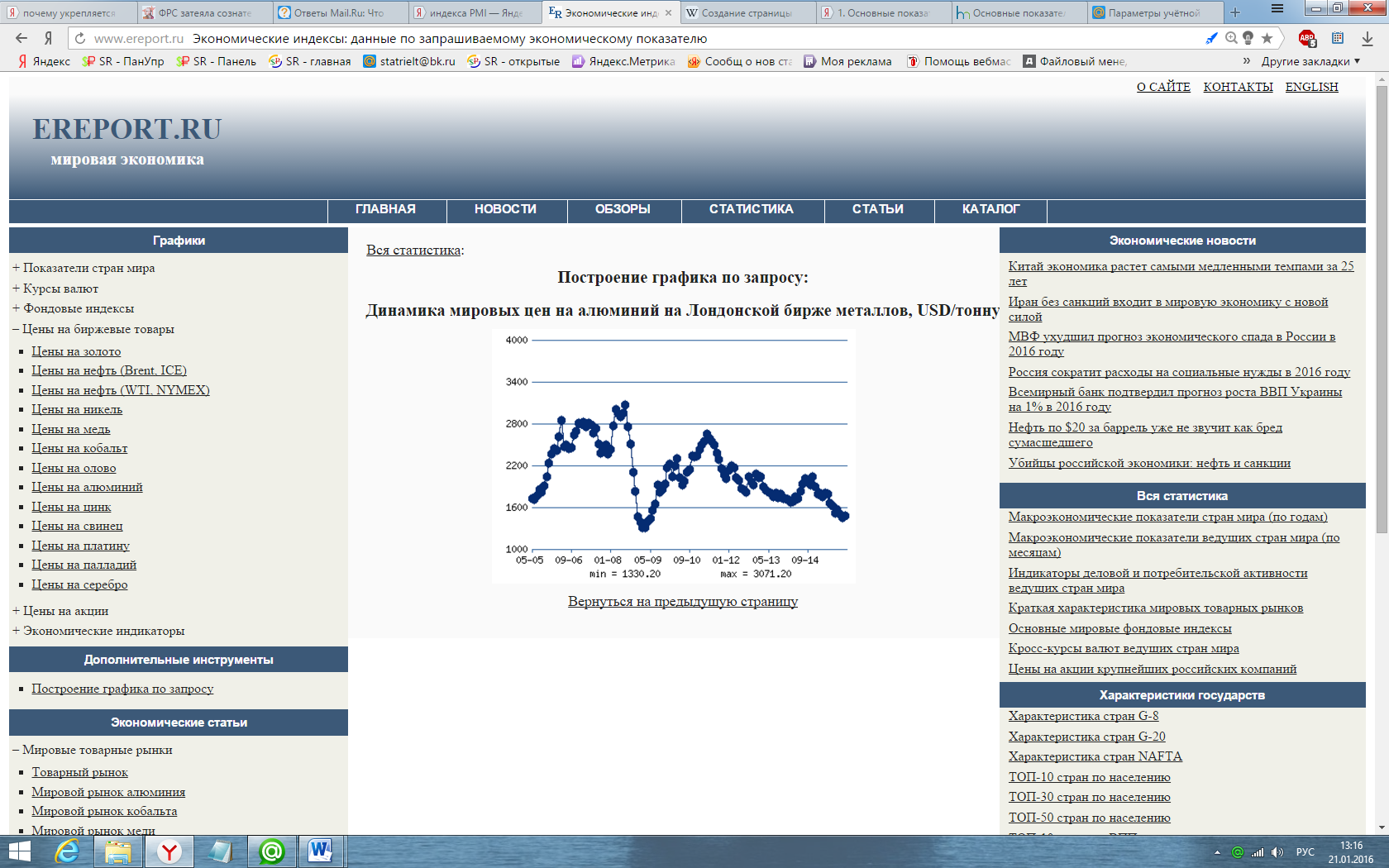 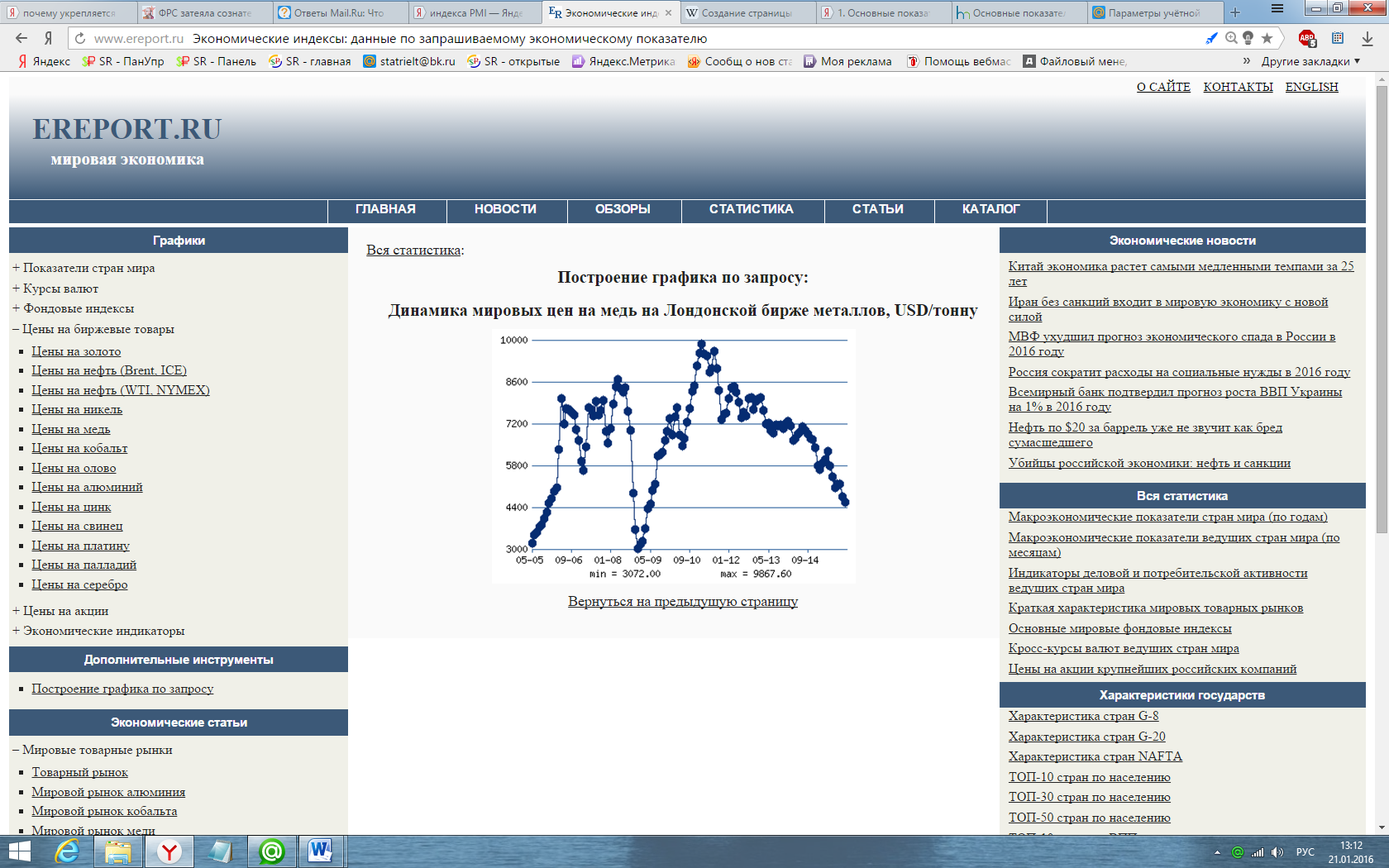 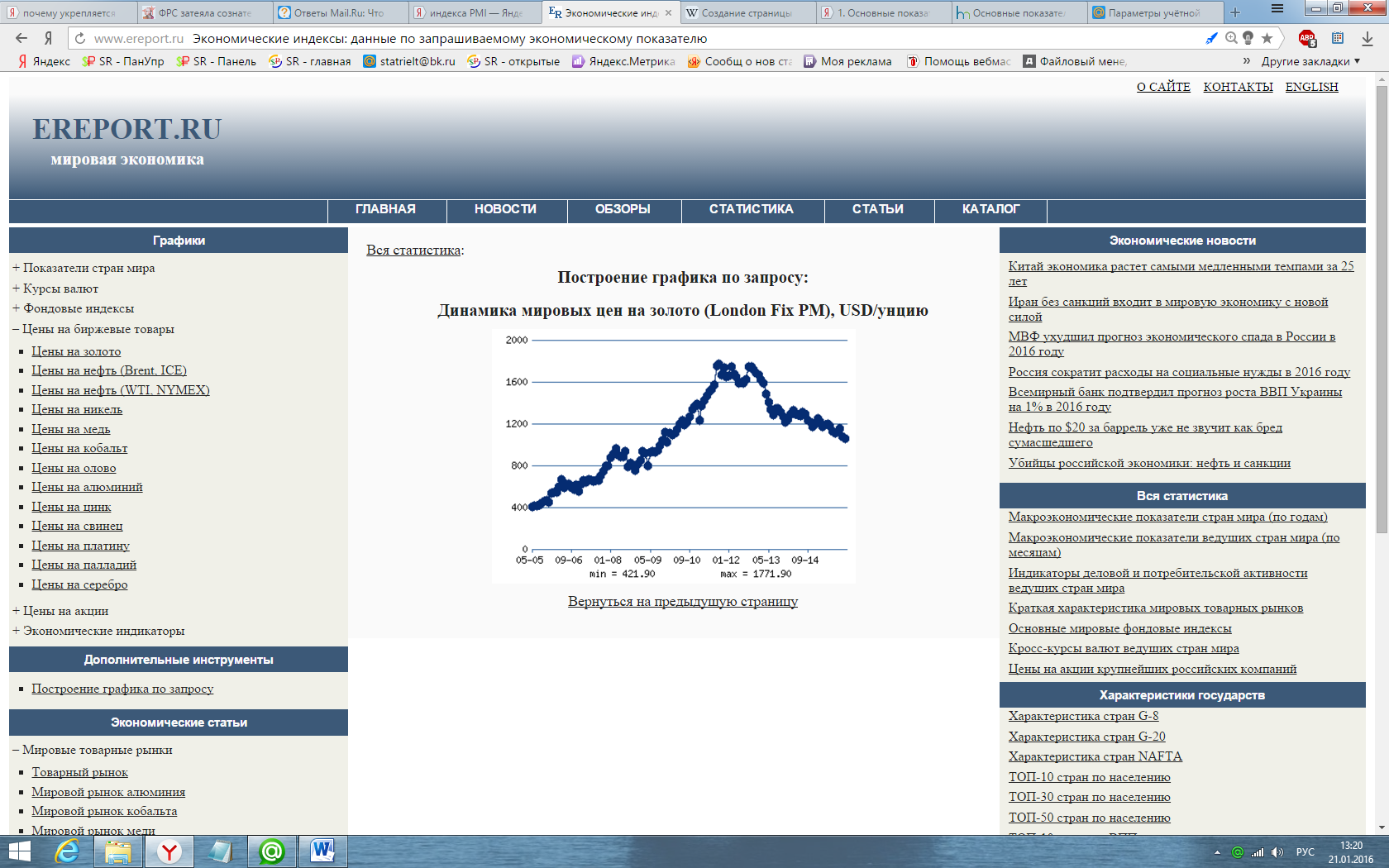 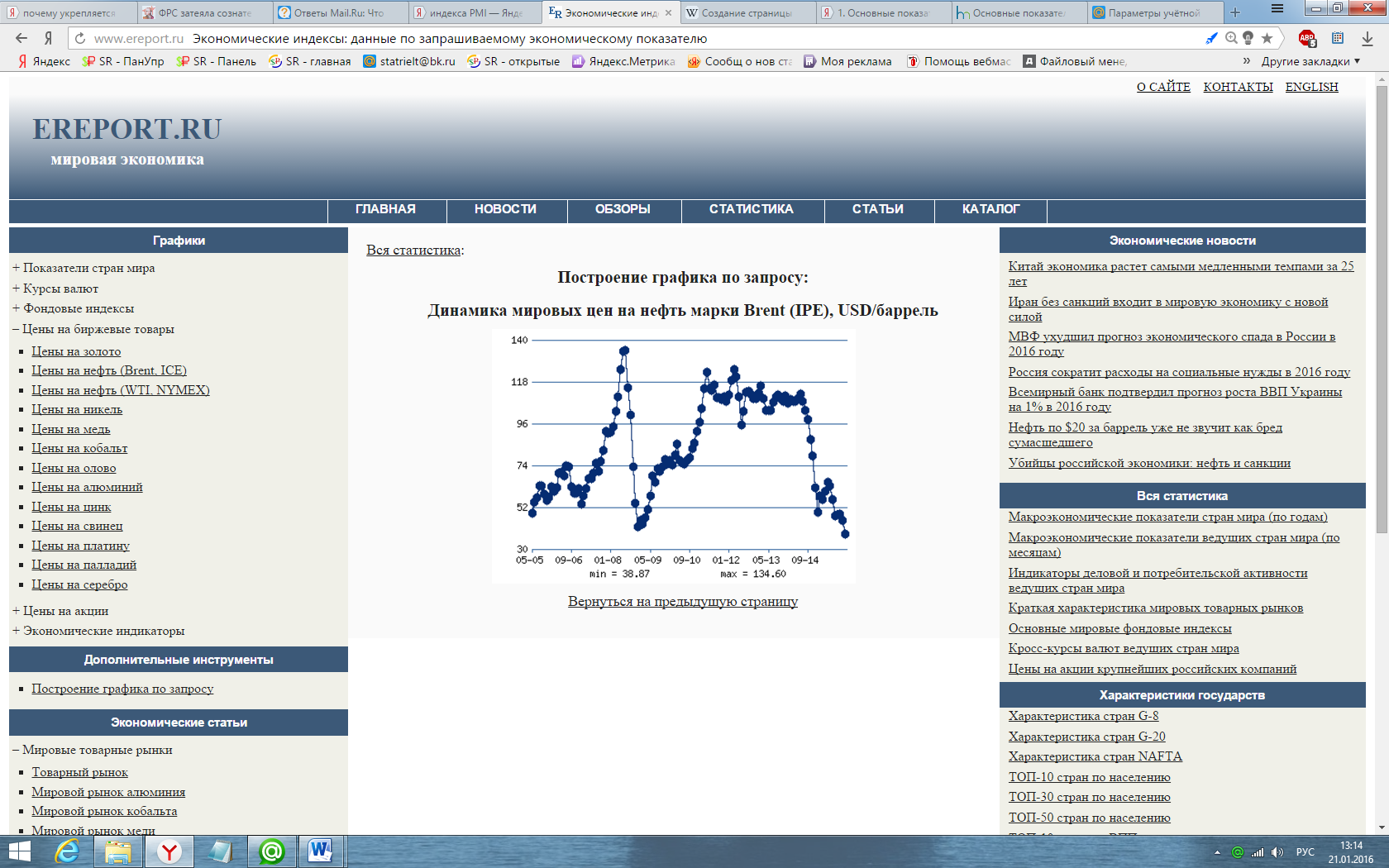 20112012201320142015Валовой внутренний продукт в рыночных ценах59 698,161 791,662 581,963 049,260 687,1в том числе:Сельское хозяйство, охота и предоставление услуг в этих областях1 843,91 811,41 906,11 955,02 026,8Добыча каменного угля, бурого угля и торфа343,1348,7358,9366,8379,0Добыча сырой нефти и природного газа4 078,34 129,63 945,44 031,14 073,6Добыча металлических руд284,9300,1308,4311,0314,5Добыча прочих полезных ископаемых206,8223,3220,2226,8229,0Производство пищевых продуктов 917,8957,3973,3967,8960,8Текстильное производство43,544,546,543,143,5Производство одежды; выделка и крашение меха61,963,565,967,653,7Производство целлюлозы, древесной массы, бумаги143,9151,0147,0137,6139,2Производство кокса; производство нефтепродуктов1 610,51 620,91 839,11 874,71 764,1Химическое  производство518,6525,6556,7602,9632,1Производство фармацевтической продукции67,576,083,682,589,6Производство резиновых и пластмассовых изделий117,7128,0137,4145,6140,1Металлургическое производство1 026,11 085,41 115,01 134,01 061,9Производство готовых металлических изделий127,2190,4191,7195,2175,4Производство машин и оборудования (без ВПК)462,3481,2455,7419,7364,8Производство электрических машин и электрооборудования152,3155,6145,7139,4122,5Производство электронных компонентов, аппаратуры для радио, телевидения и связи93,091,096,7107,5102,1Производство электро- и радиоэлементов, электровакуумных приборов; производство телевизионной и радиоаппаратуры74,172,782,694,194,6Производство медицинских изделий; средств измерений, контроля, управления и испытаний 128,3164,9171,6184,5193,5Производство хирургического оборудования и приспособлений; производство приборов и инструментов для измерений, контроля128,9155,8164,2174,8184,0Производство автомобилей, прицепов и полуприцепов193,0207,8207,2185,8139,4Производство судов, летательных и космических аппаратов 453,9507,2545,3588,9558,8Производство мебели  97,7103,8107,593,478,4Производство и распределение электроэнергии, газа, пара и горячей воды1 619,81 631,31 600,61 602,01 572,5Строительство3 941,74 100,64 103,44 036,93 733,2Торговля автотранспортными средствами и мотоциклами, техническое обслуживание и ремонт585,2595,1596,4629,9504,0Оптовая торговля 5 424,15 660,25 490,25 462,14 987,0Розничная  торговля3 068,43 132,93 315,23 447,83 084,8Деятельность гостиниц и ресторанов467,3488,3499,3500,3474,5Деятельность сухопутного транспорта2 241,62 322,62 301,72 213,42 168,5Деятельность водного транспорта51,149,950,861,765,1Деятельность воздушного и космического транспорта124,5136,1173,4188,8179,1Связь945,5990,11 005,61 033,71 030,1Финансовое посредничество1 678,72 021,22 293,82 594,32 580,5Страхование235,1248,6274,0239,4212,2Операции с недвижимым имуществом5 787,15 796,35 728,95 571,45 659,9Аренда машин и оборудования, прокат 478,3482,8521,7511,6407,4Деятельность, связанная с использованием вычислительной техники и информационных технологий310,3372,5356,7386,7494,3Научные исследования и разработки612,0699,4758,6815,9804,2Деятельность в области права, бухгалтерского учета и аудита; инженерно-техническое проектирование;  геолого-развед. и геофизич. исследования1 292,91 311,61 371,81 312,71 131,7Образование1 383,01 342,61 315,01 339,41 284,7Здравоохранение и предоставление социальных услуг1 761,21 803,81 817,11 848,11 854,3Деятельность домашних хозяйств 338,6354,4360,6367,8372,8- рост объема ВВП отрасли- практически не изменились,- снижение объема ВВП отрасли,Направления федеральных целевых программЗапланировано на 2016 год, млн. руб.Развитие высоких технологий256 647,4769Федеральная космическая программа России на 2016 - 2025 годы (проект)104 548,99Жилье32 122,25Транспортная инфраструктура351 072,45Дальний Восток29 063,09Развитие села24 700,54Социальная инфраструктура68 751,03Безопасность51 183,28Развитие регионов163 314,27Всего990 280,73